§458-B.  Custom vehiclesA custom vehicle may be registered in accordance with the provisions of this section.  [PL 2005, c. 321, §4 (NEW); PL 2005, c. 321, §6 (AFF).]1.  Registration fee.  The fee for the custom vehicle registration plate is the regular motor vehicle registration fee required by section 501 and the excise tax required by Title 36, section 1482.[PL 2005, c. 321, §4 (NEW); PL 2005, c. 321, §6 (AFF).]2.  Registration plates.  The Secretary of State shall issue a registration certificate and a set of custom vehicle registration plates in a 3-number and 3-letter combination sequence to be used in lieu of regular registration plates.[PL 2005, c. 321, §4 (NEW); PL 2005, c. 321, §6 (AFF).]3.  Application.  An application for registration of a vehicle under this section must be accompanied by an affidavit that includes a statement indicating the year and make that the body of the custom vehicle resembles and that the vehicle is garaged or maintained in the State.[PL 2005, c. 321, §4 (NEW); PL 2005, c. 321, §6 (AFF).]4.  Registration.  The registration must indicate the year and make that the body of the custom vehicle resembles and must indicate the vehicle has been modified.[PL 2005, c. 321, §4 (NEW); PL 2005, c. 321, §6 (AFF).]5.  Vanity plates.  The Secretary of State may issue vanity plates in accordance with section 453 and may not duplicate vanity plates issued in another class of plate.[PL 2005, c. 321, §4 (NEW); PL 2005, c. 321, §6 (AFF).]6.  Weight limit.  A custom vehicle registration plate may be issued for a motor vehicle that does not exceed 10,000 pounds.[PL 2011, c. 139, §2 (AMD).]7.  Inspection.  A custom vehicle is subject to the inspection requirements of section 1751, except that the Chief of the State Police may provide certain exemptions for custom vehicles pursuant to section 1769.[PL 2011, c. 139, §3 (AMD).]SECTION HISTORYPL 2005, c. 321, §4 (NEW). PL 2005, c. 321, §6 (AFF). PL 2011, c. 139, §§2, 3 (AMD). The State of Maine claims a copyright in its codified statutes. If you intend to republish this material, we require that you include the following disclaimer in your publication:All copyrights and other rights to statutory text are reserved by the State of Maine. The text included in this publication reflects changes made through the First Regular Session and the First Special Session of the131st Maine Legislature and is current through November 1, 2023
                    . The text is subject to change without notice. It is a version that has not been officially certified by the Secretary of State. Refer to the Maine Revised Statutes Annotated and supplements for certified text.
                The Office of the Revisor of Statutes also requests that you send us one copy of any statutory publication you may produce. Our goal is not to restrict publishing activity, but to keep track of who is publishing what, to identify any needless duplication and to preserve the State's copyright rights.PLEASE NOTE: The Revisor's Office cannot perform research for or provide legal advice or interpretation of Maine law to the public. If you need legal assistance, please contact a qualified attorney.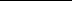 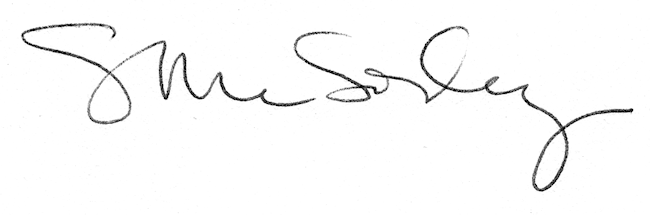 